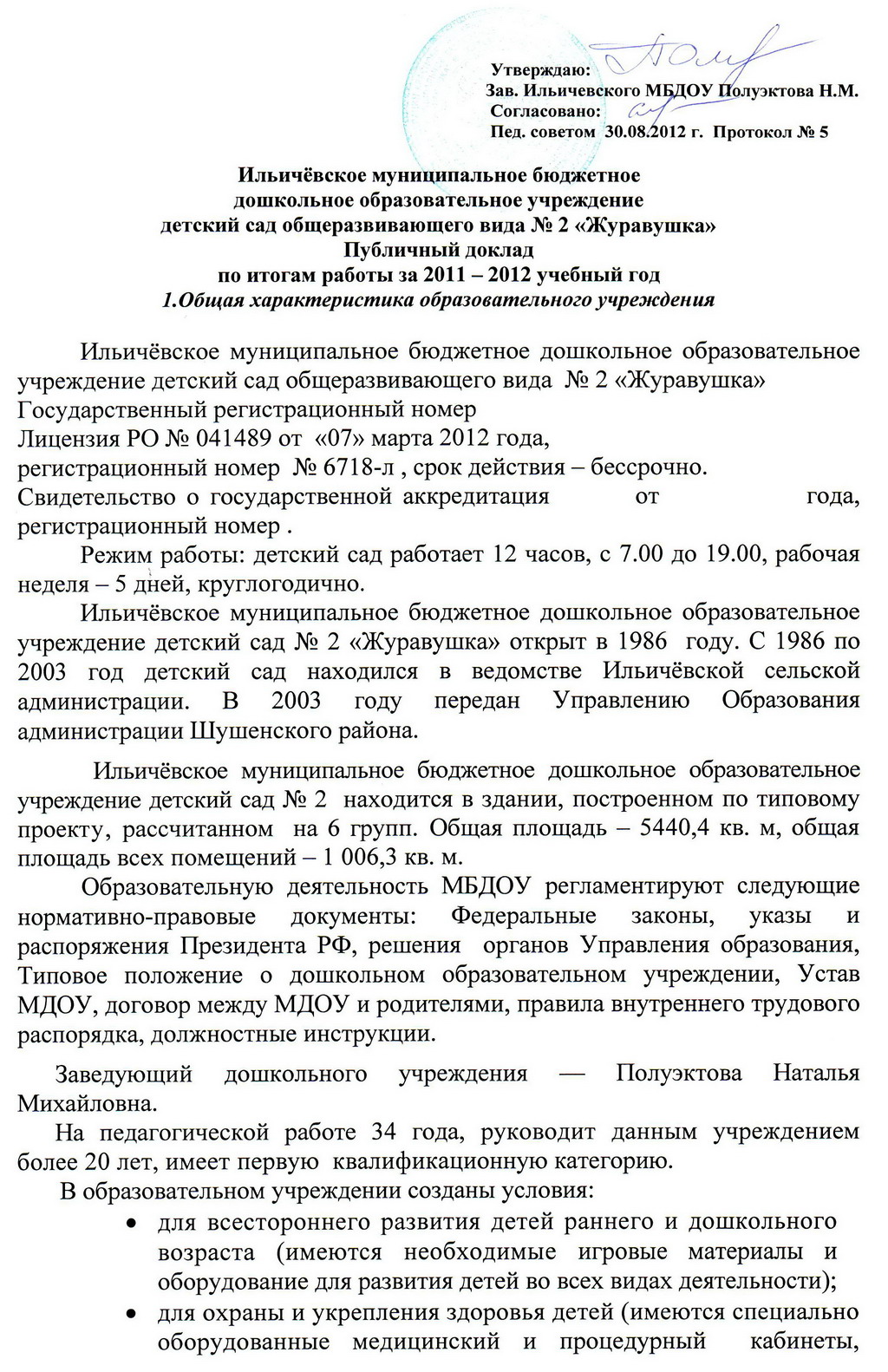 необходимое  физкультурное   оборудование  и  спортивный инвентарь, оборудован  спортивный зал);для коррекционной работы с детьми оборудован кабинет учителя-логопеда, педагога-психолога (продолжается  пополнение кабинетов методическими и практическими материалами и пособиями).В детском саду есть музыкальный зал, изостудия, методический кабинет.Здание рассчитано по проекту на 6 групп — 110 детей. Фактический списочный состав – 125 ребёнка. Количество возрастных групп 6, из них:  4 группы детского сада, 2 группы детей раннего возраста.   Количество сотрудников —  44 человека.Общая площадь территории ДОУ – . Территория по периметру ограждена . Имеется много зеленых насаждений. Участки ДОУ оборудованы в соответствии с требованиями СанПиН: 6 прогулочных веранд; спортивная площадка с элементами спортивного оборудования; уголок леса, мини - огороды, цветники. Между участками имеются разграничения - цветущие кустарники. 2. Состав воспитанниковВ настоящее время функционирует 6 групп, в том числе:Принцип комплектования групп территориальный, осуществляется Управлением образования администрации Шушенского района с учетом возраста и возможностей учреждения, в соответствии с нормами СанПиН. 3. Характеристика педагогических кадровПедагогический коллектив состоит из 19 педагогов, среди них:Воспитатели — 13.Специалисты – 6:старший воспитатель – 1ст.  (Скрипачёва Е.Н.)учитель-логопед – 1 ст. (Мазай Е.И.)музыкальный руководитель — 1,5 ст. (Абрамчик Е.А.)инструктор по физической культуре — 0,5 (Левкович Е.В.)педагог – психолог – 0,5 ст. (Полуэктова Н.М.)педагог дополнительного образования по ИЗО — 1ст. (Варыгина Ю.В.)квалификация педагоговВозрастной состав педагогов МБДОУ № 2Уровень образования педагогов.Педагогический стаж работников Средний возраст педагогического коллектива МБДОУ – 40 лет,  омоложение произошло в связи с приходом молодых кадров.   Дошкольное бюджетное образовательное учреждение полностью укомплектовано кадрами. Уровень квалификации педагогических кадров в основном соответствует требованиям государственного образовательного стандарта дошкольного образования, из 19 педагогов 12 аттестованы на первую и высшую квалификационные категории.Повышение квалификации специалистов осуществляется через различные формы методической работы (семинары - практикумы, консультации, педсоветы, деловые игры и др.), а также образовательные и проблемные курсы. В связи с обновлением коллектива в детском саду функционирует «Школа наставничества». Материалы из опыта работы педагогов публикуются во всероссийских журналах, педагоги принимают участие в научно-практических конференциях, смотрах и конкурсах разного уровня. Но требует совершенствования знание методики дошкольного образования педагогами, имеющими школьное образование, необходимо шире использовать творческие, интерактивные формы методической работы, совершенствовать все виды планирования с учетом современных требований. В ДОУ имеется большой резерв начинающих педагогов, которые не имеют квалификационной категории.Таким образом, анализ профессионального уровня педагогов
позволяют сделать выводы о том, что коллектив ДОУ № 2:сплоченный, но не достаточно квалифицированный, имеет средний уровень педагогической культуры;работоспособный, т.е. опытный (14 педагогов имеют стаж
выше 10 лет) и одновременно перспективный (5 педагогов, стаж которых до 10 лет).На данный момент коллектив объединен едиными целями и задачами и имеет благоприятный психологический климат.4. Структура управления общеобразовательным учреждениемРуководство ДОУ осуществляется в соответствии с нормативно - правовыми документами МО РФ. Деятельность ДОУ организована в соответствии с Уставом ДОУ, локальными актами, программой развития ДОУ, планированием - перспективным, годовым и оперативным. Используются современные формы, приемы и технологии управления образовательным процессом, обеспечивается баланс между занятиями, нерегламентированной деятельностью и свободным временем ребенка. Проводятся все виды деятельности по усовершенствованию системы управления ДОУ и работы с кадрами. Педсовет является главным органом управления учреждением, что определено Уставом ДОУ. Собрание трудового коллектива — главный орган общественной составляющей в управлении.Администрация ДОУ создает условия для активной, самостоятельной, творческой деятельности всех специалистов, предлагая решить проблемную ситуацию, реализовать идею, презентовать свою деятельность. Координирующая функция администрации осуществляется с помощью оперативных способов, средств в процессе управления, воздействия с учетом установления причин, вызывающих отклонения в ожидаемых, прогнозируемых результатах. Следует учитывать, что личностно ориентированный подход к сотрудникам в этих процессах занимает особую, доминирующую роль. 5. Социальное партнерство ОУСоциально-культурное окружение МБДОУ не достаточно разнообразное это учебные заведения: Ильичёвское МОУ «средняя образовательная школа»,  музыкальная школа п. Ильичёво; учреждения культуры: детская и взрослая библиотека; спортивные сооружения: стадион.6. Характеристика контингента родителей.Социальный статус родителей МДОУ не достаточно высок. Преобладающее количество родителей имеет средне-специальное образование. В МДОУ есть дети из неблагополучных семей. С каждым годом растёт процент детей из неполных семей посещающих МДОУ. В целом для основного контингента родителей характерны: средний уровень жизни и доходов, высокие требованиями к образованию, большое желание дать ребенку хорошее образование.Степень удовлетворенности родителей деятельностью дошкольного учреждения по результатам анализа типовой анкеты составила 93,5 %.Большое внимание в ДОУ уделяется изучению образовательных потребностей родителей. Исходя из имеющихся данных, можно уверенно заявить, что перечень образовательных услуг, предлагаемый нашим детским садом соответствует, запросам родителей.   Таким образом, полученные результаты показали, что контингент родителей неоднороден, имеет различные цели и ценности. Так как одной из основных задач ДОУ является удовлетворение потребностей всех родителей, то для ее успешного решения необходимо создать разнообразные сегменты образовательных услуг.6. Результаты образовательной деятельностиУчреждение работает в режиме развития, программа развития МДОУ рассчитана на 2007-2012 годы, также имеется образовательная программа. Необходимость разработки программы развития обусловлена рядом причин. Одной из них является и необходимость пересмотра содержания образования в ДОУ.  Разработка и внедрение новых подходов и педагогических технологий, обусловит возможности для профессионального творчества и инновационных процессов в управлении качеством дошкольного образования. Появление новой модели ДОУ связано как с возрастающими запросам родителей, желающих поднять уровень развития детей, укрепить их здоровье, развить у них те или иные способности, подготовить их к обучению в школе, так и с изменениями в системе образования. Основная задача: изменение приоритетов целей обучения, основой которых является развивающая функция обучения, обеспечивающая становление личности ребенка, раскрытия его индивидуальных способностей, нравственных качеств, эстетического вкуса. Дополнительные образовательные услуги организованы с учетом интересов и способностей детей и желанию родителей в форме студий и кружков. В детском саду организованно бесплатное дополнительное образование по следующим направлениям:—	      хореография (кружок «Непоседы»);—	      пение (вокальный ансамбль «Звонкие голоса»);      рисование (кружок «Жар-Птица»);      детский дизайн;      театральный кружок.   Руководителями кружков составлены рабочие программы на 2011-2012 учебный год; приоритетным направлением является художественно-эстетическое воспитание дошкольников. 	Цели   и   задачи   образовательной   деятельности   дошкольного   образовательного   учреждения направлены на выполнение единых требований к содержанию воспитания и обучения детей в ДОУ:охрана жизни и укрепление здоровья детей;обеспечение физического, интеллектуального, личностного развития ребенка;осуществление необходимой коррекции отклонений в развитии ребенка при создании условий для работы;приобщение детей к общечеловеческим ценностям;развитие творческих способностей детей, удовлетворение их потребностей в эмоционально - личностном общении;взаимодействие с семьей для обеспечения полноценного развития ребенка.Учебный план ДОУ составлен в соответствии с возрастными психофизиологическими особенностями детей на основе реализуемых в ДОУ комплексной и парциальных программ. Продолжительность, количество и сочетание занятий соответствует санитарным правилам и инструктивно-методическому письму Министерства образования от 14.03.2000 № 65/23 – 16 «О гигиенических требованиях к максимальной нагрузке на детей дошкольного возраста в организованных формах обучения», перерывы между занятиями составляют от 10 минут.В структуре учебного плана ДОУ выделяются: 1. Обучение на занятиях в возрастных группах; 2. Организация дополнительного образования в кружках и студиях; Учебный план ДОУ охватывает следующий круг нормативов: общую продолжительность обучения в возрастных группах; максимальную недельную нагрузку на ребенка; итоговое количество учебных часов.          УЧЕБНЫЙ ПЛАН РАБОТЫ ДОУ.В конце каждого учебного года для определения уровня развития наших детей специалистами и воспитателями проводится педагогическая диагностика по всем основным направлениям. Анализ выполнения программы, %Диагностика развития воспитанников.Возраст 2-3 года.Сентябрь 2011 г.: Н уровень – 1,3 б., С уровень – 1,3 б., В уровень – 0,4 б.Май 2012 г.: Н уровень – 0,1 б., С уровень – 1,3 б., В уровень – 1,6 б.Вывод: программный материал усвоен детьми, на конец года преобладает средний и высокий уровень развития детей. Преобладает лёгкая и средняя степень адаптации детей к ДОУ. Установлено, что заболеваемость детей зависит от дистанции взаимодействия педагогов и детей: чем меньше дистанция, тем ниже заболеваемость. Дети поступают в ДОУ с низким уровнем развития навыков самообслуживания. Многие родители не владеют знаниями по развитию детей раннего возраста. Проводится просветительская работа с родителями, они привлекаются к оформлению развивающей среды.Возраст 3-4 года.Сентябрь 2011 г.: Н уровень – 1,1 б., С уровень – 1,2 б., В уровень – 0,7 б.Май 2012 г.: Н уровень – 0,1 б., С уровень – 1,2 б., В уровень – 1,7 б.Вывод: в развитии детей преобладает средний и высокий уровень развития, программа усвоена. Затруднение в развитии возникают из-за слабой моторики руки (в лепке – передача предмета и разделение на части, в рисовании – дорисовка предметов). В конструировании затрудняются называть детали, не все усвоили геометрическую форму. В летний оздоровительный период будет проводиться индивидуальная работа.Возраст 4-5 лет.Сентябрь 2011 г.: Н уровень – 1 б., С уровень – 1,1 б., В уровень – 0,9 б.Май 2012 г.: Н уровень – 0,3 б., С уровень – 1,1 б., В уровень – 1,6 б.Вывод: программный материал усвоен всеми детьми. С детьми, имеющими низкий уровень развития, будет проводиться индивидуальная работа в летний оздоровительный период по развитию связной речи, по формированию временных представлений. Рекомендованные практические упражнения будут способствовать развитию мелкой моторики руки.Возраст 5-6 лет.Сентябрь 2011 г.: Н уровень – 0,8 б., С уровень – 2,0 б., В уровень – 0,9 б.Май 2012 г.: Н уровень – 0,1 б., С уровень – 1,4 б., В уровень – 1,5 б.Вывод: программный материал усвоен. Низкий уровень развития составляет 0.1 балла. В летний оздоровительный период будет проводиться работа по развитию связной речи, логического мышления.Возраст 6-7 лет.Сентябрь 2011 г.: Н уровень – 0,5 б., С уровень – 1,2 б., В уровень – 0,3 б.Май 2012 г.: Н уровень – 0,1 б., С уровень – 0,9 б., В уровень – 2,0 б.Вывод: программный материал усвоен, преобладает средний и высокий уровень развития. Дети подготовлены к школе, об этом говорит проведённая диагностика психолога.Физическое развитие.Сентябрь 2011 г.: Н уровень – 1 б., С уровень – 1,4 б., В уровень – 0,6 б.Май 2012 г.: Н уровень – 0,5 б., С уровень – 1 б., В уровень – 1,5 б.Вывод: занятия проводились, начиная с 1 младшей группы, по 3 раза в неделю; использовались различные виды физкультурных занятий. На занятиях осуществляется индивидуально дифференцированный подход: учёт здоровья детей, уровень физподготовленности, учёт половых особенностей.Показатели диагностики улучшились за счёт увеличения результатов физподготовленности детей: в подготовительной группе с 2 баллов до 2,7 балла по бегу на 30 метров; с 1,4 балла до 2,1 балла по метанию вдаль и по прыжкам в длину с места с 1 балла до 1,5 балла (высокий уровень). В старшей группе улучшились показатели высокого уровня подготовленности по бегу на 30 метров.В средней группе дети стали бегать быстрее, дальше метать мяч вдаль, прыгать в длину с места.Перспективные задачи: в младшей группе бег на скорость и метание вдаль включить в индивидуальную работу с детьми на прогулках в летний оздоровительный период.Музыкальное воспитание.Сентябрь 2011 г.: Н уровень – 0,5 б., С уровень – 1,5 б., В уровень – 0,9 б.Май 2012 г.: Н уровень – 0,5 б., С уровень – 2,0 б., В уровень – 1 б.Вывод: у детей 3-4 лет на высоком уровне оказалась эмоциональная отзывчивость на музыку. Дети данного возраста очень эмоциональны в музыкальных движениях и музыкальных играх. Низкий уровень развития выражен в музыкальном восприятии, так как у детей мал словарный запас, нет умения связно рассказать о чём-либо, т.е. это всё связано с возрастными особенностями. По всем остальным показателям уровень развития музыкальных способностей данного возраста является средневозрастным.Дети 4-5 лет имеют низкий уровень музыкального восприятия и музыкального творчества, так как у детей данного возраста нет музыкального опыта для использования системы музыкальных знаний. Поэтому последующую работу необходимо направлять на накопление музыкального опыта. На высоком уровне у детей 4-5 лет наблюдается развитие чувства ритма и эмоциональной отзывчивости на музыку. Дети эмоциональны и с удовольствием решают музыкальные задачи.У детей 5-6 лет начинает проявляться чувство ответственности, что очень важно при организации в музыкальной деятельности. Поэтому на высоком уровне оказались эмоциональная отзывчивость, звуковысотный слух, чувство ритма и музыкальное творчество. Выявленные дети с низким уровнем развития, те, которые по болезни часто не посещали детское учреждение, в связи с чем была нарушена система музыкальных занятий, где они получили бы музыкальный опыт. В остальном большинство детей данного возраста имеют средний уровень, который по показателям музыкального развития является нормой, т.е. средневозрастным.Очень хорошие результаты у возрастной группы детей от 6 до 7 лет. В результате систематических занятий музыкой у детей данного возраста сложилась определённая система музыкальных знаний, включая интонационно-ритмическое. Это позволяет им определять общее настроение, характер музыкального произведения. У детей возникает желание создавать свои образы в движениях под музыку.Таким образом, восприятие музыки и музыкальное творчество, а также ритм и пение в основном имеют высокий уровень развития. Низкий уровень развития отмечался у детей, которые не занимались систематически на музыкальных занятиях, поэтому они не активны, стеснительны, не имеют музыкального опыта, соответствующего своему возрасту.Развитие детей в изодеятельности.Сентябрь 2011 г.: Н уровень – 0,5 б., С уровень – 1,5 б., В уровень – 1 б.Май 2012 г.: Н уровень – 0,1 б., С уровень – 1,5 б., В уровень – 1,4 б.Выводы: программный материал усвоен всеми детьми. Дети обладают практическими навыками по смешиванию красок, могут передавать своё отношение к объекту в рисунке. В новом учебном году необходимо необходимо уделять больше внимания коллективным работам, создавать условия для развития творчества. Дети принимают активное участие в районных творческих конкурсах. Проводятся открытые занятия для детей и родителей по ознакомлению с нетрадиционными техниками рисования.Развитие детей в театральной деятельности.Сентябрь 2011 г.: Н уровень – 0,7 б., С уровень – 1,8 б., В уровень – 0,5 б.Май 2012 г.: Н уровень – 0,1 б., С уровень – 1,9 б., В уровень – 1 б.Выводы: в течение года дети научились различными средствами передавать образы знакомых героев, умеют поддерживать диалог из сказки, применяют в театральной деятельности танцевальные движения, способны импровизировать в самостоятельной деятельности. У некоторых детей вызывает затруднение передача образа через выразительность интонацииНа основе анализа результатов были сделаны выводы о необходимости:1. Уделить особое внимание проблеме развития элементарных математических представленийОбратить особое внимание администрации и воспитателей на использование и методику проведения сюжетно-ролевых игр;Обратить внимание коллектива развитие речевой деятельности детей, на использование современных методик развития речи.   Таким образом, мы можем сделать вывод, дошкольное учреждение систематически и объективно отслеживает динамику развития детей.7. Методическая работа МБДОУЗадачи методической службы на 2011-2012 учебный год:- осваивать наиболее рациональные методы и приёмы обучения и воспитания детей;- повышать уровень подготовленности педагогов к организации и ведению воспитательно-образовательной работы с воспитанниками;- осуществлять обмен опытом между членами педагогического коллектива;- выявлять, изучать, обобщать и пропагандировать лучший педагогический опыт;- повышать качество и эффективность образовательного процесса;- повышать уровень образованности, воспитанности и развитости воспитанников.В детском саду в течение учебного года работали 4 творческих группы:1. «Разноцветный калейдоскоп», по сенсорному воспитанию детей. Были проведены консультации для воспитателей: «Сенсорное воспитание для детей младшего возраста», «Оформление информационных стендов с учётом психологических знаков восприятия формы и цвета», «Пальчиковая гимнастика для детей», «Что такое радуга?», «Учим ребёнка различать цвета». Консультации для родителей: «Научите ребёнка узнавать цвета», «Родители будущих первоклассников». Один раз в квартал проводились заседания творческой группы, круглые столы, тематические выставки дидактических игр.Результат работы творческой группы:- повышение уровня знаний педагогов по сенсорному воспитанию;- пополнение методической базы ДОУ по сенсорному воспитанию;- организация и проведение занятий и режимных моментов направленных на сенсорное воспитание детей;- вовлечение родителей в педагогический процесс ДОУ.2. «Если хочешь быть здоров», проблемная группа по формированию здорового образа жизни у дошкольников в процессе взаимодействия ДОУ и семьи.Работа по формированию здорового образа жизни у детей проходила в сотрудничестве инструктора по физической культуре, старшей медсестры, воспитателей, которые осуществляли активное участие ребёнка и родителей в организационных формах взаимодействия. Работа проблемной группы была направлена на поиски новых форм работы с родителями по формированию здорового образа жизни, на привлечение родительской общественности к проблемам оздоровления детей. В течение учебного года были проведены:- анкетирование родителей «Путь к здоровью ребёнка лежит через семью», «Оздоровление детей в семье»;- дискуссии для педагогов «Совместная деятельность педагогов и семьи по приобщению детей к здоровому образу жизни»;- консультации «Организация занятий с детьми по формированию навыков здорового образа жизни», «Методика проведения подвижных игр с детьми старшего дошкольного возраста», «Нетрадиционные приёмы оздоровления»;- папки-передвижки «Группы здоровья», «Душистая целительница», «Зимние игры», «Точечный массаж»;- викторина «О правильном питании», конкурс «Спортивная семья», КВН «Если хочешь быть здоров», спортивный праздник, посвящённый Всемирному дню здоровья.3. «Развитие коммуникативных способностей средствами театрализованной деятельности». Были проведены семинары для воспитателей «Виды творческой деятельности: содержание, цель, средства обучения», «Своеобразие театрально-игровой деятельности в дошкольном детстве». Разработаны рекомендации для родителей по развитию коммуникативных способностей детей средствами театрализованной деятельности детей дошкольного возраста. Проведены театральные занятия с детьми старшего дошкольного возраста «Путешествие в сказочную страну».4. «Интеграция художественного развития детей». В течение учебного года было проведено 8 заседаний на следующие темы:- «Методы и приёмы интегрированного занятия»;- Подготовка и проведение интегрированного занятия «Осень»;- Подготовка и проведение интегрированного занятия «Первый снег»;- Анализ работы по проблеме. Коррекция в работе. Подготовка и проведение интегрированного занятия «Зимушка – зима»;- Организация и проведение интегрированного развлечения «Зимние забавы»;- Отражение в синтезе искусств «Масленичной недели». Организация и проведение «Масленичной недели»;- Подготовка и проведение комплексного занятия «Весна-красна идёт!»;- Подготовка и проведение музыкальной сказки «Заюшкина избушка» в условиях интегрированного подхода .Продолжила в 2011-2012 учебном году свою работу творческая лаборатория педагогов. Было проведено 3 практикума «Речевое искусство педагогов», руководитель учитель-логопед Мазай Е.И.; 3 практикума по музыкальной деятельности, руководитель Чучунёва Е.Ю. (музыкальный руководитель); 3 практикума по изобразительной деятельности, руководитель педагог дополнительного образования Варыгина Ю.В.; 3 практикума по профессиональной коммуникации педагогов, руководитель старший воспитатель Скрипачёва Е.Н. В результате работы творческих лабораторий повысилась компетентность педагогов ДОУ части понимания норм и требований к компонентам профессиональной речи, повысилась общекультурная подготовка педагогов.Проведено 4 педагогических совета, 2 семинара-практикума.«Интеллектуальное, нравственное, эстетическое развитие дошкольников в сочетании с оздоровительной работой», тема над которой работал педагогический коллектив в течение 2011-2012 учебного года. В соответствии с темой были проведены следующие педагогические советы:1.  тематический педсовет «Технологии интеллектуального развития».В ходе подготовки педагогического совета была проведена тематическая проверка «Использование технологий интеллектуального развития». Анализ показал следующее:- педагоги в образовательном процессе используют технологии интеллектуального развития детей дошкольного возраста, что позволяет совершенствовать качество образовательного процесса и создать условия для успешного развития воспитанников ДОУ;- педагогический процесс планируется с учётом дифференцированного подхода по уровню интеллектуального развития;- созданная развивающая среда соответствует развивающим технологиям, реализуемым в ДОУ;- используемые технологии способствуют повышению уровня развития детей дошкольного возраста.Педагогический совет состоял из деловой игры (педагогическая часть, психологическая часть) и информационно-практической части (из опыта работы воспитателей по данной теме).Практическая часть деловой игры состояла из:- экзамена по теории;- придумывания дидактических игр для развития интеллектуальных способностей детей дошкольного возраста;- определения возраста детей по описанию особенностей интеллектуального развития детей.2. Тематический педсовет «Социализация детей дошкольного возраста через различные виды театральной деятельности».В ходе подготовки педагогического совета была проведена тематическая проверка «Создание театральных уголков в группах». Анализ показал следующее: используемая в детском саду «Программа воспитания и обучения в детском саду» под ред. М.А. Васильевой, раздел «Игровая деятельность. Театрализованные игры» подразумевает использование в театрализованной деятельности разные виды театра (бибабо, пальчиковый,  театр картинок, перчаточный, кукольный, театр на фланелеграфе и др.).В соответствии с программой отсутствуют в театральных уголках: в 1 младшей группе: настольный театр; во 2 младшей группе: пальчиковый театр;  в средней группе: пальчиковый театр, театр картинок, шапочки для драматизации;  в группе раннего возраста,  старшей и подготовительной группах используются все виды театра согласно возраста и  программы. Во всех возрастных группах, кроме  средней группы имеются театральные уголки. 2 младшая группа, старшая, подготовительная группы используют дополнительную программу А.В. Щеткина «Театральная деятельность в детском саду». Программа включает  в себя театральные игры, ритмопластику, культуру и технику речи, основы театральной культуры, работу над спектаклем. Группа раннего возраста, 1 младшая группы используют в работе технологии М.Ю. Картушиной «Театрализованные развлечения для малышей», средняя группа технологии Ю.А.Вакуленко «Театрализованные инсценировки в детском саду».Рекомендации:1.В средней группе оформить театральный уголок в группе.2.Использовать со 2 младшей группы дополнительную программу Н.Ф.Сорокиной «Театр-творчество-дети».3.В старшей, подготовительной группах организовать творческие мастерские в театральном уголке по изготовлению атрибутов к спектаклям.4.Пополнить отсутствующие виды театров 1 младшей группе, 2 младшей группе, средней группе.Решение педсовета: признать  работу по созданию развивающей среды театрализованной деятельности в МБДОУ удовлетворительной. Разработанные участниками творческих микрогрупп средства выразительности театральной деятельности использовать в работе с детьми. Продолжить обмен опытом работы среди воспитателей по данной теме:а) технологии в области театральной деятельности, используемые в работе;б) трудности в работе по данной теме;в) успехи, оригинальные идеи в данной области;г) самореализация детей через театральную деятельность;д) результаты работы: для воспитателей,  для детей, для родителей.Для педагогов ДОУ в 2011-2012 учебном году было проведено 6 консультаций по темам годового плана:- «Место игры в интеллектуальном развитии дошкольника»;- «Функции воспитателя по музыкальному воспитанию»;- «Использование элементов зимних спортивных игр на прогулке в самостоятельной деятельности детей»;- « Вредные привычки у детей»;- «Что нужно знать о психологической и интеллектуальной готовности детей к школе»;- «Развитие творческих способностей детей средствами театрализованной деятельности».Контроль в ДОУ проводился согласно годовому плану. Все виды контроля, используемые в ДОУ, показывают, что в детском саду созданы условия для реализации типовой «Программы воспитания и обучения в детском саду» под. ред. М.А. Васильевой и педагогических технологий, реализуемых в учебно-воспитательном процессе. 8. Здоровье воспитанниковВ течение многих лет в МДОУ ведется специальная оздоровительная работа с детьми, разработана «Комплексная программа физкультурно-оздоровительной работы», в системе проводятся недели здоровья, используются фитотерапия, лечебная терапия, босохождение и др.Меры по охране и укреплению здоровья.Профилактические осмотры, вакцинация детей.Соблюдение санитарно-гигиенических норм организации УВП, режима работы, гигиены питания, питьевого режима, нормирование учебной нагрузки.Организация питания детей.Организация спортивно-оздоровительной работы в МДОУ:      -    физкультминутки, физкультурные занятия, досуги, праздникиспортивные секциидни здоровья, недели здоровьяПроведение занятий по формированию здорового образа жизниРабота по озеленению участковПроведение профилактической работы по предупреждению травматизма на дорогах, противопожарной безопасности, охране здоровьяОрганизация работы с родителями по оздоровлению детейОформление сменных стендов по профилактике заболеванийОрганизация деятельности психолога с воспитанниками и родителями по организации здорового образа жизниУкрепление материальной базы.Результаты анализа заболеваемости детей(дней на одного ребенка за год):По результатам заболеваемости 2012 год был проведен контроль за физкультурно-оздоровительной работой и выявлены причины повышения заболеваемости. На административно-производственном совещании был дан глубокий анализ физкультурно-оздоровительной работы и профилактических мероприятий, были сделаны выводы о необходимости:1) улучшить работу всего дошкольного учреждения по профилактике простудных заболеваний, реализации плана физкультурно-оздоровительной работы в группах;усилить контроль за физкультурно-оздоровительной работой
со стороны администрации;Физическое развитие детей среднего и старшегодошкольного возраста (%).Из данных таблицы видно, что уровень физического развития детей стал значительно выше, что связано с улучшением качества физкультурно-оздоровительной работы (упорядочение режима дня, проведение занятий на свежем воздухе и др.), построенной с учетом возрастных особенностей детей.9. Материально-техническая базаМБДОУ № 2 «Журавушка» является муниципальным учреждением, основная деятельность финансируется из средств бюджета и направлена на организацию образовательного процесса. МДОУ имеет право юридического лица, расчетный счет, печать, самостоятельный баланс. Финансовая дисциплина соблюдается. Учреждение постоянно работает над укреплением материально - технической базы. В 2012 году Управление образования приобрело для детского сада 1 шифоньер, 3 шкафа, 1 компьютерный стол, в июле 2012 года планируется проведение переоборудования и капитального ремонта пищеблока.  На средства родителей приобретены  -  2 телевизора, 2 видеомагнитофона, 2 фотоаппарата, 1 музыкальный центр,  мягкий инвентарь (ковровые дорожки в групповые комнаты,  постельные принадлежности для детей), приобретена детская мебель, игрушки и др.  Ежегодно в здании проводится косметический ремонт (покраска, оклейка обоями помещений, ремонт музыкального зала, групп, раздевалок, кабинетов). Пополнен библиотечный фонд методической и детской художественной литературой. 10. Достижения воспитанников и педагогов.Конкурсы внутри ДОУ:1. Смотр-конкурс папок-передвижек для родителей:1 место - 1 младшая группа, 2 младшая группа, старшая группа; 2 место – группа раннего возраста; 3 место – средняя группа, подготовительная группа.2. Творческий конкурс «Мой снежный барс».3.Семейная познавательно-игровая программа «Юный пешеход», с участием инспектора ГИБДД Соколова Г.Ю.4.Школьный турнир «Почемучки- 2011», между учащимися начальной школы и воспитанниками детского сада – 1 место детский сад (воспитатели Попова Т.В., Любецкая Г.С.).Конкурсы на районном уровне:1. Конкурс рисунков по пожарной безопасности «Рисуем, знаем, соблюдаем»,Шушенское районное отделение ВДПО ОНД по Шушенскому району – лауреаты;2. Открытая межрайонная выставка декоративно-прикладного творчества «Мы – дети солнца»:- лауреаты в номинации аппликация из ниток дети подготовительной группы (воспитатель Г.С. Любецкая);- лауреаты в номинации аппликация из ниток дети старшей группы (воспитатели С.А. Ермолаева, Е.В. Дворецких);- лауреаты в номинации аппликация из ткани дети средней группы (воспитатели Д.В. Шульц, Н.П. Гончарова);- лауреаты в номинации аппликация из ниток дети 2 младшей группы (воспитатели Т.Я. Бебишева, В.С. Кожуховская);- лауреаты в номинации природный материал дети подготовительной группы (руководитель Ю.В. Варыгина).3. Фестиваль детского творчества «Мой снежный барс» среди дошкольных образовательных учреждений Шушенского района. Диплом участников в номинации «Лучший сценарий».4. Национальный парк «Шушенский бор», благодарности за участие в конкурсе рисунков «Рисуем, знаем, соблюдаем» и неравнодушное отношение к проблеме лесных пожаров.5. «Лучик надежды» - диплом участника в номинации «Золотой цыплёнок» (Юля Корсеева, под.гр., Соня Соколова, 2 мл.гр.).6.Районная спартакиада воспитанников детских садов, посвящённой дню защиты детей – 2 место по оформлению команды в спартакиаде, 3 место в эстафете «Прыжки на резиновом шаре».7.Благодарственные письма администрации ассоциации заповедников и национальных парков Алтай-Саянского экорегиона за активную поддержку в подготовке и проведении фестиваля детского творчества дошкольных образовательных учреждений Шушенского района «Мой снежный барс»:Скрипачёвой Е.Н., Ермолаевой С.А., Дворецких Е.В., Рудт Т.В., Никонёнок Л.А., Бебишевой Т.Я., Кожуховской В.С., Поповой Т.В., Любецкой Г.С., Тонких Н.А., Любецкая Т.А., Гончарова Н.П., Левкович Е.В., Варыгина Ю.В.8.Экологическая акция «Марш парков- 2012», конкурс частушек на тему: «Сохраним лес от пожара!», воспитатель Любецкая Г.С.; конкурс АРТ- полотна «Волшебный мир природы Западного Саяна», воспитатели: Рудт Т.В., Никонёнок Л.А., Гончарова Н.П., Левкович Е.В., Кожуховская В.С., Бебишева Т.Я., Ермолаева С.А., Дворецких Е.В.Конкурсы на краевом уровне:1. Конкурс творческих работ «Мой сказочный край – 2011, УФПС Красноярского края – филиал ФГУП «Почта России» - благодарности.2. Конкурс на денежное поощрение «Лучших воспитателей и специалистов муниципальных образовательных учреждений Красноярского края – 2012 г.».Г.С. Любецкая, Т.В. Попова, Т.А. Любецкая, Л.А. Никонёнок, Е. И. Мазай, Е.Ю. Чучунёва.3.Конкурс «Детские сады – детям», номинация «Лучший муниципальный сельский детский сад».Конкурсы на всероссийском уровне:1.Всероссийский конкурс «Крибле! Крабле! Бумс», опытно-экспериментальная деятельность в ДОУ (Санкт – Петербургский журнал «Дошкольная педагогика»), воспитатели Кожуховская В.С., Бебишева Т.Я.2.Всероссийский конкурс «Путешествие по России». Альманах «Путешествие по России», воспитатели Кожуховская В.С., Бебишева Т.Я.3.Всероссийский конкурс уголков экспериментирования (журнал «Первое сентября»), воспитатели Кожуховская В.С., Бебишева Т.Я.4.Всероссийский конкурс «Чем живут сегодняшние дети» (журнал «Первое сентября»), воспитатели Кожуховская В.С., Бебишева Т.Я., Ермолаева С.А., Дворецких Е.В.Представления своего педагогического опыта, публикации во всероссийских  журналах: 1.Общероссийский фестиваль педагогических идей «Открытый урок» (на сайте Фестиваля, на компакт-диске и в сборнике тезисов статья «Помогите пернатым друзьям», раздел Фестиваля: Работа с дошкольниками): Скрипачёва Е.Н., сертификат к диплому № 205-036-073/ ОУ-9.2.Всероссийский журнал «Книжки, нотки и игрушки для Катюшки и Андрюшки», № 4, 2012 год: «Всё о воздухе» (Бебишева Т.Я., Кожуховская В.С.).Курсы повышения квалификации в 2011-2012 учебном году:1.Интернет - холдинг «Электронные образовательные ресурсы «Первое сентября», программа «Современные образовательные технологии в практической профессиональной деятельности», специализация «Интернет-технологии в профессиональной деятельности педагога», сертификаты по ИКТ-компетентности: Скрипачёва Е.Н., Ермолаева С.А., Дворецких Е.В., Мазай Е.И., Любецкая Т.А.2.Красноярский краевой институт повышения квалификации работников образования, свидетельство о повышении квалификации по теме «Методика обобщения педагогического опыта»: Скрипачёва Е.Н., удостоверение: регистрационный номер 5368.3.Педагогический университет «Первое сентября» и Факультет педагогического образования МГУ им. М.В. Ломоносова, дистанционное обучение на курсах повышения квалификации (в объёме 72 академических часов):- воспитатель Бебишева Т.Я. по образовательной программе «Детское исследование как метод обучения старших дошкольников», выпускная работа по теме «Организация исследовательской деятельности дошкольников» (№ 203-904-719/ ЕD-05-006);- воспитатель Любецкая Г.С. по образовательной программе «Детское исследование как метод обучения старших дошкольников», выпускная работа по теме «Организация исследовательской деятельности дошкольников» (№ 237-229-543/ ED -05-006).11. Контактные телефоны, почтовый и электронный  адреса ОУ Адрес: 662733, Красноярский край, Шушенский район, посёлок Ильичёво, улица Малышева, дом № 3, телефон 8 (391-39) 26-409.Наименование групп Количество групп Возраст детей Количество детей  Гр. раннего возраставозраста1 1-2 191 младшая группа12-3212 младшая группа 13-4 21 Средняя 1 4-5 23 Старшая 1 5-6 25Подготовительная 1 6-7 22                    Итого:6131ПоказателиПоказателиАбсолютное значениеПроцентное выражениеКоличество педагогических работниковКоличество педагогических работников19Имеют  квалификационную категорию Высшую 210 %Имеют  квалификационную категорию Первую1053 %Имеют  квалификационную категорию Вторую210 %награждены грамотой Управления образования в связи с 25-летием со дня открытия детского саданаграждены грамотой Управления образования в связи с 25-летием со дня открытия детского сада5    возраст  до 30 лет  от 30 до 45 лет  от 45 до 55 лет  от 55 лет            всего:      количество458219    образование     количество высшее        6   дошкольное       5   педагогическое      1    среднее специальное      11  дошкольное      10  педагогическое      1   студенты ВУЗов      2                    всего      19                     стаж  количество до 1 года1 от 1 года до 5 лет3 от 5 до 10 лет1 от 10 до 15 лет- от 15 до 20 лет2 от 20 до 25 лет6 от 25 и свыше6                 всего19направления сотрудничестваорганизацииорганизационноеУправление образования Администрации Шушенского районаобразовательноеШушенский государственный историко-архитектурный и художественный музей-заповедникШушенская картинная галереяАбаканский областной театр кукол Ильичёвская детская библиотекареализация преемственностиМОУ «Средняя общеобразовательная школа» Детская музыкальная школа повышение квалификацииГОУ ДПО «Хакассский республиканский институт повышения квалификации и переподготовки работников образования»Красноярский краевой институт повышения квалификации и профессиональной переподготовки работников образованияПедагогический университет «Первое сентября» и факультет педагогического образования Московского государственного университета им. М.В. Ломоносовафинансовое Управление образования Администрации Шушенского районаоздоровительноеДетская поликлиника Стадион Ильичёвского МОУвозрастмамыпапы20 – 25 лет17%6%25 – 30 лет51 %36%30 – 35 лет19%34 %35 – 40 лет12 %21 %40 – 50 лет1%3%образованиемамыпапысреднее10%14%среднее специальное54%62%высшее36%24%Студенты ВУЗов11%7%социальный статус мамы и папыпредприниматели4,5%служащие27%медики16%педагоги12%рабочие32%неработающие8,5%структура семейполная /с одним ребёнком/58%полная /2 ребёнка/19%неполная22%многодетная1%ВОЗРАСТНАЯ ГРУППА   2-я  группа раннего возраст 1-я младш группа 2-я младш группа Средняя группа Средняя группа Старшая группа Старшая группа Подготовительная группа Длительность (мин)1010152020252530            Занятия                     Количество занятий   в     неделю                     Количество занятий   в     неделю                     Количество занятий   в     неделю                     Количество занятий   в     неделю                     Количество занятий   в     неделю                     Количество занятий   в     неделю                     Количество занятий   в     неделю                     Количество занятий   в     неделю Развитие речи 1 1 1/2 1/2 1/2 1 1 1 Развитие движений 2 Физкультурное 2 2 3 3 3 3 3 Действия с дидакти-ческим материалом 2 Музыкальные 2 2 2 2 2 2 2 2 Рисование 1 1 1 1 1 2 2 2 Лепка 1 1/2 1/2 1/2 1/2 1/2 1/2 Конструирование 1 1 1 1 1 1 1 Аппликация 1/2 1/2 1/2 1/2 1/2 1/2 Математические представления 1 1 1 1 1 2 Ознакомление    с    окружающим миром 11 1 1 1 1 1 Ознакомление с художественной литературой 1 1 1/2      1/2      1/2      1      1            1Кружковая работа, спортивные секцииКружковая работа, спортивные секцииКружковая работа, спортивные секцииКружковая работа, спортивные секцииКружковая работа, спортивные секцииКружковая работа, спортивные секцииКружковая работа, спортивные секцииКружковая работа, спортивные секцииКружковая работа, спортивные секцииКружок  «Жар-птица»1111Вокальный кружок «Звонкие голоса»2222Танцевальная студия «Непоседы»222Театральный кружок2Студия детского дизайна22Направлениедеятельности Годы Годы Годы Направлениедеятельности   2009/20102010/20112011/2012 Развитие речи 82 % 83 %82 % Ознакомление с окружающим86 %86 %86 %Развитие элементарных математических представлений81 %  83 %82 %Изобразительная деятельность77 %78 %  78 %Конструирование и ручной труд78 %80 %81 %Физическая культура88 %88 %88 %Музыкальное воспитание89 %89 %89 %Игровая деятельность 80 %82 %83 %Всего:84 %      85 %    85 %ГодыЗаболеваемость по МДОУ №2201016,7201117,9       201219,0годыниже среднегосреднеевыше среднего2009 – 201016,773,69,72010 - 20111174152011 - 20127,575,517